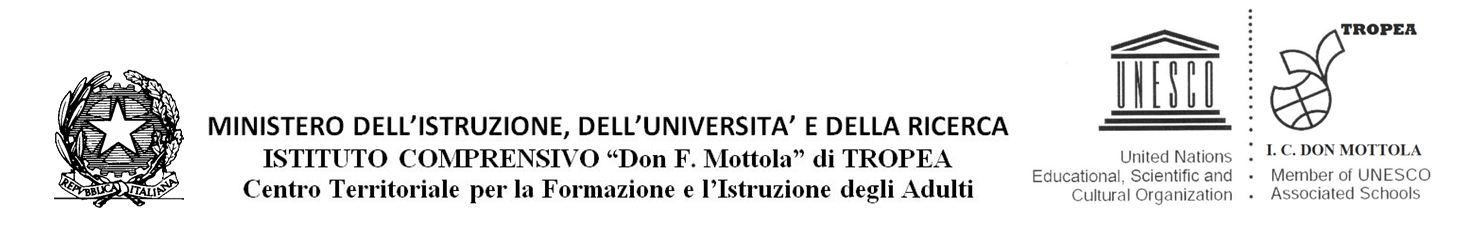 PROVE INVALSI ANNO SCOLASTICO 2018/19SCUOLA SECONDARIA DI PRIMO GRADOPer lo svolgimento delle prove INVALSI le classi terze della Scuola Secondaria di I Grado seguiranno il seguente ordine:MARTEDI’ 2 APRILE 2019 PROVA DI ITALIANO (Durata 90 min. e 15 min. questionario studente)CLASSE III SEZ.A ore 8,30- 10,30CLASSE III SEZ.D ore 10,30- 12,30CLASSE III SEZ. B ore 12,30- 14,30CLASSE III SEZ. C ore 14,30 – 16,30  MERCOLEDI’ 3 APRILE 2019 PROVA DI MATEMATICA (Durata 90 min.  e 15 min. questionario studente)CLASSE III SEZ. B ore 8,30- 10,30CLASSE III SEZ.D ore 10,30-12,30CLASSE III SEZ. C ore 12,30- 14,30CLASSE III SEZ. A ore 14,30- 16,30MARTEDI’ 9 APRILE PROVA DI INGLESE (READING 45 min., LISTENING 40 min.)CLASSE III sez. B   8,30 – 10,00CLASSE III sez. D  10,00 - 11,30CLASSE III sez. A  11,30 – 13,00CLASSE III sez. C  13,00 – 14,30                                                                                                                        IL DIRIGENTE SCOLASTICO                                                                                                                   F.TO Dott.ssa Giuseppina Prostamo